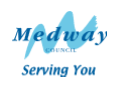 Waste and Recycling End Destinations Report 2018 – 2019Table of ContentsIntroduction									Page 2How to find out more information						Page 2How to contact us with questions and comments				Page 22018/19 Waste & Recycling End Destinations Table				Page 3Geographical Location of Waste & Recycling Reprocessing			Page 7Proportion of Waste Streams Collected in 2018/19				Page 8Frequently Asked Questions							Page 8IntroductionIn a bid to be more transparent and give confidence in Medway’s waste and recycling services, Medway Council now release an annual report summarising the end destinations of waste and recycling materials. This report is the second annual release and covers all waste materials collected by Medway’s contractors through:Kerbside collectionsRecycling centres (Capstone, Cuxton and Gillingham)Bring sitesStreet cleansing crews.How to find out more informationLocal authorities in the UK have a statutory duty to report all waste tonnages and destination information to www.wastedataflow.org. This is a publicly available database to which anyone can register to view the information for individual local authorities. If you would like to view more detailed information including waste tonnages, you can register for public access using the link below:https://www.wastedataflow.org/Register.aspxLocal authority waste data is reported three months in arrears. Reporting deadlines are as follows:Period				Data available byApril to June 			30th SeptemberJuly to September		31st DecemberOctober to December 		31st MarchJanuary to March		30th JuneHow to contact us with questions and commentsIf you have any questions or comments regarding this report or the information contained within please contact us via:Online form https://www.medway.gov.uk/info/200138/your_council/470/complaints_compliments_or_comments/1Phone 		01634 333 333Text relay 	18001 01634 333 333Write to		Customer Contact Medway CouncilGun WharfDock RoadChatham Kent ME4 4TR2018/19 Waste & Recycling End Destinations TableGeographical Location of Waste & Recycling Reprocessing All household waste collected in Medway (kerbside, recycling centres, bring banks and street cleansing)The table below summarises all household waste that Medway Council collected and where it was reprocessed.Kerbside Recycling (paper, card, glass, plastic pots, tubs & trays, cartons, foil, tetrapaks) The table below summarises the kerbside recycling that Medway Council collected and where it was reprocessed.Kerbside Organic Waste (garden cuttings and food waste)The table below summarises the kerbside organic recycling that Medway Council collected and where it was reprocessed.Residual Waste (non-recyclable waste including black sacks)The table below summarises the residual waste that Medway Council collected and where it was reprocessed. Proportion of Waste Streams Collected in 2018/19The chart below provides a visual summary of all household waste collected by Medway Council in 2018/19. Frequently Asked QuestionsThe frequently asked questions below are based on the most common questions we have been asked this year. If you have a question that is not covered below please contact us using the details on page 2 of this document. Why do some waste materials go overseas?During 2018/19, 85% of the waste we collected in Medway remained in the UK for re-processing. Waste may be sent abroad where there is not available treatment capacity or a market available for it here in the UK.  Where treatment capacity or a market is not available, it is more environmentally friendly to ship the material to a foreign market where there is demand in comparison to landfill.  Waste is only sent to approved and licensed re-processors.  What happens to contaminated kerbside recycling?Some of the material received at the Materials Recycling Facility (MRF) will be ‘contaminated’ and not fit for recycling. Contamination occurs when waste is placed in the recycling bags that cannot be recycled. Types of contamination we see regularly at the MRF are:Nappies and sanitary productsHeavily soiled food packagingBatteriesElectrical items (such as toasters or hairdryers)Non-recyclables mistaken for recyclables (such as glassware or metal kitchen utensils such as knives)Plastic bags placed in the cardboard/paper recyclingWhen the material is not fit for recycling it will be separated and either sent for further recycling if possible or be sent for energy recovery (incineration). We want to make sure the recyclable waste we collect is not contaminated and of a high quality.If you want to find out more on what can and cannot go into your recycling bags please use the link below:https://www.medway.gov.uk/info/200132/waste_and_recycling/77/what_goes_in_my_rubbish_bins_or_bags/1What checks are in place to ensure waste is recycled?Medway Council and all its waste contractors take their duty of care very seriously and only work with fully licensed and approved waste re-processing facilities. Waste re-processing facilities are audited to the highest standards with regular spot checks being made to ensure your waste is recycled properly. The movement of waste, the manner in which a waste or recycling facility operates, the exporting of waste and the standard to which materials are recycled are all heavily regulated in the UK.  This is to ensure illegal waste operations and movements can be prevented. Every time waste is moved, whether that is locally, nationally or internationally, it is tracked via a ‘Waste Transfer Note’ that ensures a fully auditable paper trail.   ProcessCompanyAddressMaterial deliveredBiomassCountrystyle RecyclingCountrystyle Recycling Ltd, Building 17, Ridham Docks, Nr Sittingbourne, Kent ME9 8SRWoodBiomassMVV Environment Ridham LimitedRidham Dock Biomass Facility, Lord Nelson Road, Ridham Dock, Sittingbourne, Kent ME9 8FQWoodEnergy recovery SELCHPSouth East London Combined Heat and Power, The Kennels Site, Landmann Way, Lewisham, SE14 5RSResidual wasteEnergy recovery NewhavenVeolia ES South Downs, Newhaven energy recovery facility, North Quay, Newhaven, East Sussex BN9 0HEResidual wasteEnergy recovery GreenwichVeolia Greenwich RDF
Nathan Way
Plumstead Marsh
Thamesmead, London
SE28 0ANResidual wasteEnergy recovery SITA SittingbourneSittingbourne Waste Transfer Station, Units 5 And 6, West Lane, West Lane Trading Estate, Sittingbourne, Kent ME10 3TTResidual wasteEnergy recovery Veolia East KentVeolia ES, East Kent RDF facility, Unit 3, Canterbury Industrial park , Island Road, Hersden, Kent CT3 4HQ Residual wasteEnergy recovery AllingtonKent Enviropower, 20/20 Buisness Park, Laverstoke Road, Allington ME16 0LEResidual wasteEnergy recovery Southwark MBTSouthwark Intergrated Waste Management Facility, 43 Devon Street, South East London ME16 0LEResidual wasteEnergy recovery SSSI LtdBerth 6 Basin 3, Chatham Docks, Gillingham, Kent ME4 4SR Residual wasteHazardous LandfillPindenPinden Quarry, Green Street, Green Road, Longfield, Dartford, DA2 8EBAsbestosHeat treatementTradebeTradebe, Medway City estate, Strood, ME2 4LYClinical WasteLandfillPitseaPitsea Landfill, Pitsea Hall Lane, Pitsea, Essex SS16 4UHResidual wasteLandfillOckendonOckendon Landfill, Medebridge Road, Grays, RM16 5TZResidual wasteLandfillRainham LandfillRainham Landfill, Coldharbour Lane, Off Ferry Lane, Rainham, Essex RM13 9DA Residual wasteMRF RecyclingSouthwark MRFSouthwark MRF, 43 Devon Street, London, SE15 1ALCo-mingled recyclingOther disposalRainham StockpileRainham Landfill, Coldharbour Lane, Rainham, RM13 9BJStreet litterRecyclingEMR111, Fordham Road, Snailwell, Newmarket CB8 7NDCar batteriesRecyclingAce UKThe Alliance for Beverage Cartons and the Environment (ACE UK)
S33, The Innovation Centre
Sci-Tech Daresbury, Daresbury
Warrington WA4 4FSCardboard beverage packagingRecyclingLiving FuelsLiving Fuels, Freedom Farm, Cowles Drove, Thetford, Norfolk  IP26 4JQCooking oilRecyclingTamar OrganicsTamar Organics, Swanley Recycling Centre, Cookham Road, Swanley, Kent BR8 7QP Garden wasteRecyclingSynergy RecyclingRoud Recycling, Synergy Recycling, Merton Farm, Merton Lane, Canterbury CT4 7BAGas bottlesRecyclingCountrystyle RecyclingRidham Sea Terminal, Ridham Dock, Iwade, Sittingbourne  ME9 8STGlassRecyclingURM (UK) LimitedShed 46, Port Of Tilbury, Tilbury Freeport, Tilbury, Essex RM19 7EHGlassRecyclingGallagher Aggregates LtdHermitage Quarry, Hermitage Lane, Maidstone, Kent. ME16 9NTHardcore & RubbleRecyclingWasteCareRichmond House, Selby Road, Leeds LS25 1NBHousehold batteriesRecyclingTack Back ltd39, Brunel Way, Thetford, Norfolk. IP24 1HPInk cartridgesRecyclingWest London Composting, HarefieldNewyears Green Lane, Harefield, Middlesex UB9 6LXKerbside garden & food wasteRecyclingEnvar Composting LtdCheffins, The Heath, Woodhurst, Huntingdon, Cambridgeshire, PE28 3BSKerbside garden & food wasteRecyclingEuropean Metal Recycling Group Ltd (EMR)111, Fordham Road, Snailwell, Newmarket. CB8 7NDMetalRecyclingCountrystyle RecyclingKemsley Fields Business Park, Ridham Dock Rd., Iwade, Sittinbourne. ME9 8SRMetalRecyclingSlicker OilHollywells Site, Cliff Quarry, Ipswich. IP3 0BEMineral oilRecyclingSmurfit, SnodlandMill Street. Snodland, ME6 5AXPaper & cardRecyclingCountrystyle RecyclingAshford Road, Lenham, Maidstone. ME17 2DLPaper & cardRecyclingRecycle ForceCrown House, Gretton Brook Road, Earlstrees Ind Est, Corby, Northants NN17 4BA Paper & cardRecyclingBelfibreBEL FIBRES SA,, rue de
Monte en Peine 2 à 7022
HYON/MONSPaper & cardRecyclingEdwards Waste Paper, IlfordEdwards Recycling, Thames Road, Barking, Essex IG11 0JD Paper & cardRecyclingPalm Recycling Ltd, Kings LynnFormer British Sugar Site, Poplar Avenue, Kings Lynn, Norfolk PE34 3AL Paper & cardRecyclingCountrystyle RecyclingRidham Dock Gypsum Facility, Ridham Dock Rd., Iwade, Sittingbourne. ME9 8SRPlasterboardRecyclingLM BarryBritannia Mill, North Crescent, London. E16 4TGTextilesRecyclingPountney Tyres, Unit 1, Meadow Road Industrial Estate, Dale Road, Worthing. BN11 2RU.TyresRecyclingS&P Tyres, Gary & Valerie Pilcher, Bobbing Car Breakers, Corbiere, Sheppey Way, Bobbing, Sittingbourne, ME9 8QXTyresRecyclingCountrystyle RecyclingCountrystyle Recycling Ltd, Building 17, Ridham Docks, Nr Sittingbourne, Kent ME9 8SRWoodRecyclingRecolightNew Building, Maurice Gaymer Road, Gaymers Ind Est, Attleborough, Norfolk NR17 2QZ Fluorescent tubes & light bulbsRecyclingMDJ Light BrothersMDJ Light Brothers, Greystone Quarry, Southerham, Lewes, East Sussex BN8 6JNFridges, Freezers and other cooling appliancesRecyclingSweeep Kuusakoski LtdSweeep Kuusakoski Ltd, Gas Road, Sittingbourne, Kent ME10 2QBLarge electrical appliancesRecyclingSweeep Kuusakoski LtdSweeep Kuusakoski Ltd, Gas Road, Sittingbourne, Kent ME10 2QBTelevisions and other screensRecyclingSweeep Kuusakoski LtdSweeep Kuusakoski Ltd, Gas Road, Sittingbourne, Kent ME10 2QBSmall electrical appliancesRecyclingSalvation ArmySalvation Army Trading Company Ltd (SATCoL) Unit 1, Pytchley Lodge Industrial Estate, Pytchley Lodge Road, Kettering Northants NN15 6JQ.TextilesRecyclingGreenworldGreenworld Textile Banks, Unit 15, The Hayes Trading Estate, Folkes Road, Stourbridge, West Midlands DY9 8RGTextilesRecyclingSOEXSOEX House, 16 Perrywood Business Park Honeycrock Lane Redhill Surrey RH1 5JQ TextilesRecyclingLW SaitsLW Saits & Sons textiles banks
41 Springvale, Wigmore, Gillingham ME8 0JGTextilesRecyclingMatt UKBerth 6 Basin 3, Chatham Docks, Gillingham, Kent ME4 4SR MattressesReuseBHF Reuse BanksBritish Heart Foundation storesBooks   ReuseAbacus ReuseAbacus Furniture Store, Cuxton Rd, Strood, ME2 2BZFurniture  KentUK (outside of Kent)Abroad14%71%15%KentUK (outside of Kent)Abroad15%59%26%KentUK (outside of Kent)Abroad0%100%0%KentUK (outside of Kent)Abroad1%85%14%